1.1. Описание услуги1.1. Описание услуги1.1. Описание услуги1.1. Описание услуги1.1. Описание услуги1.1. Описание услуги1.1. Описание услуги1.1. Описание услугиУслуга обеспечивает работоспособность системы CLON- monitor в ДВиК ГК Росатом. Услуга включает обновление, устранение сбоев в работе и техническое обслуживание системы CLON-монитор.Услуга обеспечивает работоспособность системы CLON- monitor в ДВиК ГК Росатом. Услуга включает обновление, устранение сбоев в работе и техническое обслуживание системы CLON-монитор.Услуга обеспечивает работоспособность системы CLON- monitor в ДВиК ГК Росатом. Услуга включает обновление, устранение сбоев в работе и техническое обслуживание системы CLON-монитор.Услуга обеспечивает работоспособность системы CLON- monitor в ДВиК ГК Росатом. Услуга включает обновление, устранение сбоев в работе и техническое обслуживание системы CLON-монитор.Услуга обеспечивает работоспособность системы CLON- monitor в ДВиК ГК Росатом. Услуга включает обновление, устранение сбоев в работе и техническое обслуживание системы CLON-монитор.Услуга обеспечивает работоспособность системы CLON- monitor в ДВиК ГК Росатом. Услуга включает обновление, устранение сбоев в работе и техническое обслуживание системы CLON-монитор.Услуга обеспечивает работоспособность системы CLON- monitor в ДВиК ГК Росатом. Услуга включает обновление, устранение сбоев в работе и техническое обслуживание системы CLON-монитор.Услуга обеспечивает работоспособность системы CLON- monitor в ДВиК ГК Росатом. Услуга включает обновление, устранение сбоев в работе и техническое обслуживание системы CLON-монитор.1.2. Способ подключения к ИТ-системе (если необходимо и в зависимости от технической возможности организации)1.2. Способ подключения к ИТ-системе (если необходимо и в зависимости от технической возможности организации)1.2. Способ подключения к ИТ-системе (если необходимо и в зависимости от технической возможности организации)1.2. Способ подключения к ИТ-системе (если необходимо и в зависимости от технической возможности организации)1.2. Способ подключения к ИТ-системе (если необходимо и в зависимости от технической возможности организации)1.2. Способ подключения к ИТ-системе (если необходимо и в зависимости от технической возможности организации)1.2. Способ подключения к ИТ-системе (если необходимо и в зависимости от технической возможности организации)1.2. Способ подключения к ИТ-системе (если необходимо и в зависимости от технической возможности организации)Ярлык на Портале терминальных приложенийПрямая ссылка на Web-ресурс из КСПДПрямая ссылка на Web-ресурс из Интернет (требуется СКЗИ на АРМ / не требуется)«Толстый клиент» на АРМ пользователя (требуется СКЗИ на АРМ / не требуется)Другой способ ________________________________________________Ярлык на Портале терминальных приложенийПрямая ссылка на Web-ресурс из КСПДПрямая ссылка на Web-ресурс из Интернет (требуется СКЗИ на АРМ / не требуется)«Толстый клиент» на АРМ пользователя (требуется СКЗИ на АРМ / не требуется)Другой способ ________________________________________________Ярлык на Портале терминальных приложенийПрямая ссылка на Web-ресурс из КСПДПрямая ссылка на Web-ресурс из Интернет (требуется СКЗИ на АРМ / не требуется)«Толстый клиент» на АРМ пользователя (требуется СКЗИ на АРМ / не требуется)Другой способ ________________________________________________Ярлык на Портале терминальных приложенийПрямая ссылка на Web-ресурс из КСПДПрямая ссылка на Web-ресурс из Интернет (требуется СКЗИ на АРМ / не требуется)«Толстый клиент» на АРМ пользователя (требуется СКЗИ на АРМ / не требуется)Другой способ ________________________________________________Ярлык на Портале терминальных приложенийПрямая ссылка на Web-ресурс из КСПДПрямая ссылка на Web-ресурс из Интернет (требуется СКЗИ на АРМ / не требуется)«Толстый клиент» на АРМ пользователя (требуется СКЗИ на АРМ / не требуется)Другой способ ________________________________________________Ярлык на Портале терминальных приложенийПрямая ссылка на Web-ресурс из КСПДПрямая ссылка на Web-ресурс из Интернет (требуется СКЗИ на АРМ / не требуется)«Толстый клиент» на АРМ пользователя (требуется СКЗИ на АРМ / не требуется)Другой способ ________________________________________________Ярлык на Портале терминальных приложенийПрямая ссылка на Web-ресурс из КСПДПрямая ссылка на Web-ресурс из Интернет (требуется СКЗИ на АРМ / не требуется)«Толстый клиент» на АРМ пользователя (требуется СКЗИ на АРМ / не требуется)Другой способ ________________________________________________Ярлык на Портале терминальных приложенийПрямая ссылка на Web-ресурс из КСПДПрямая ссылка на Web-ресурс из Интернет (требуется СКЗИ на АРМ / не требуется)«Толстый клиент» на АРМ пользователя (требуется СКЗИ на АРМ / не требуется)Другой способ ________________________________________________1.3. Группа корпоративных бизнес-процессов / сценариев, поддерживаемых в рамках услуги   1.3. Группа корпоративных бизнес-процессов / сценариев, поддерживаемых в рамках услуги   1.3. Группа корпоративных бизнес-процессов / сценариев, поддерживаемых в рамках услуги   1.3. Группа корпоративных бизнес-процессов / сценариев, поддерживаемых в рамках услуги   1.3. Группа корпоративных бизнес-процессов / сценариев, поддерживаемых в рамках услуги   1.3. Группа корпоративных бизнес-процессов / сценариев, поддерживаемых в рамках услуги   1.3. Группа корпоративных бизнес-процессов / сценариев, поддерживаемых в рамках услуги   1.3. Группа корпоративных бизнес-процессов / сценариев, поддерживаемых в рамках услуги   Для настоящей услуги не применяетсяДля настоящей услуги не применяетсяДля настоящей услуги не применяетсяДля настоящей услуги не применяетсяДля настоящей услуги не применяетсяДля настоящей услуги не применяетсяДля настоящей услуги не применяетсяДля настоящей услуги не применяется1.4. Интеграция с корпоративными ИТ-системами1.4. Интеграция с корпоративными ИТ-системами1.4. Интеграция с корпоративными ИТ-системами1.4. Интеграция с корпоративными ИТ-системами1.4. Интеграция с корпоративными ИТ-системами1.4. Интеграция с корпоративными ИТ-системами1.4. Интеграция с корпоративными ИТ-системами1.4. Интеграция с корпоративными ИТ-системамиИТ-системаГруппа процессовГруппа процессовГруппа процессовГруппа процессовГруппа процессовГруппа процессовДля настоящей услуги не применяетсяДля настоящей услуги не применяетсяДля настоящей услуги не применяетсяДля настоящей услуги не применяетсяДля настоящей услуги не применяетсяДля настоящей услуги не применяется1.5. Интеграция с внешними ИТ-системами1.5. Интеграция с внешними ИТ-системами1.5. Интеграция с внешними ИТ-системами1.5. Интеграция с внешними ИТ-системами1.5. Интеграция с внешними ИТ-системами1.5. Интеграция с внешними ИТ-системами1.5. Интеграция с внешними ИТ-системами1.5. Интеграция с внешними ИТ-системамиИТ-системаГруппа процессовГруппа процессовГруппа процессовГруппа процессовГруппа процессовГруппа процессовДля настоящей услуги не применяетсяДля настоящей услуги не применяетсяДля настоящей услуги не применяетсяДля настоящей услуги не применяетсяДля настоящей услуги не применяетсяДля настоящей услуги не применяется1.6. Состав услуги1.6. Состав услуги1.6. Состав услуги1.6. Состав услуги1.6. Состав услуги1.6. Состав услуги1.6. Состав услуги1.6. Состав услугиЦентр поддержки пользователей - Прием, обработка, регистрация и маршрутизация поступающих обращений от пользователей. - Прием, обработка, регистрация и маршрутизация поступающих обращений от пользователей. - Прием, обработка, регистрация и маршрутизация поступающих обращений от пользователей. - Прием, обработка, регистрация и маршрутизация поступающих обращений от пользователей. - Прием, обработка, регистрация и маршрутизация поступающих обращений от пользователей. - Прием, обработка, регистрация и маршрутизация поступающих обращений от пользователей.Функциональная поддержка• Устранение возникающих  инцидентов, проблем и выполнение работ по стандартным запросам.• Прием обращений от пользователей услуг, информирование пользователя о ходе работ по обращению.• Осуществление работ, связанных с обеспечением непрерывности и восстановлением исходного  (на момент передачи на обслуживание Исполнителю) состояния элементов ИТ- инфраструктуры в случае отказов и поломок(исключая предоставление запасных частей или элементов инфраструктуры взамен неисправных).• Взаимодействие с оператором связи в случае проблем с внешним номером.• Поддержка работоспособности автоответчика (IVR)• Подготовка расписания и выполнение регламентных работ, связанных с обслуживанием элементов ИТ- инфраструктуры оказания ИТ- услуги.• Выполнение комплекса  работ, связанных с обновлением программного и аппаратного обеспечения.• Осуществление мониторинга доступности для своевременного предотвращения и решения инцидентов• Исполнение политик и стандартов информационной безопасности при выполнении работ по услуге.• Устранение возникающих  инцидентов, проблем и выполнение работ по стандартным запросам.• Прием обращений от пользователей услуг, информирование пользователя о ходе работ по обращению.• Осуществление работ, связанных с обеспечением непрерывности и восстановлением исходного  (на момент передачи на обслуживание Исполнителю) состояния элементов ИТ- инфраструктуры в случае отказов и поломок(исключая предоставление запасных частей или элементов инфраструктуры взамен неисправных).• Взаимодействие с оператором связи в случае проблем с внешним номером.• Поддержка работоспособности автоответчика (IVR)• Подготовка расписания и выполнение регламентных работ, связанных с обслуживанием элементов ИТ- инфраструктуры оказания ИТ- услуги.• Выполнение комплекса  работ, связанных с обновлением программного и аппаратного обеспечения.• Осуществление мониторинга доступности для своевременного предотвращения и решения инцидентов• Исполнение политик и стандартов информационной безопасности при выполнении работ по услуге.• Устранение возникающих  инцидентов, проблем и выполнение работ по стандартным запросам.• Прием обращений от пользователей услуг, информирование пользователя о ходе работ по обращению.• Осуществление работ, связанных с обеспечением непрерывности и восстановлением исходного  (на момент передачи на обслуживание Исполнителю) состояния элементов ИТ- инфраструктуры в случае отказов и поломок(исключая предоставление запасных частей или элементов инфраструктуры взамен неисправных).• Взаимодействие с оператором связи в случае проблем с внешним номером.• Поддержка работоспособности автоответчика (IVR)• Подготовка расписания и выполнение регламентных работ, связанных с обслуживанием элементов ИТ- инфраструктуры оказания ИТ- услуги.• Выполнение комплекса  работ, связанных с обновлением программного и аппаратного обеспечения.• Осуществление мониторинга доступности для своевременного предотвращения и решения инцидентов• Исполнение политик и стандартов информационной безопасности при выполнении работ по услуге.• Устранение возникающих  инцидентов, проблем и выполнение работ по стандартным запросам.• Прием обращений от пользователей услуг, информирование пользователя о ходе работ по обращению.• Осуществление работ, связанных с обеспечением непрерывности и восстановлением исходного  (на момент передачи на обслуживание Исполнителю) состояния элементов ИТ- инфраструктуры в случае отказов и поломок(исключая предоставление запасных частей или элементов инфраструктуры взамен неисправных).• Взаимодействие с оператором связи в случае проблем с внешним номером.• Поддержка работоспособности автоответчика (IVR)• Подготовка расписания и выполнение регламентных работ, связанных с обслуживанием элементов ИТ- инфраструктуры оказания ИТ- услуги.• Выполнение комплекса  работ, связанных с обновлением программного и аппаратного обеспечения.• Осуществление мониторинга доступности для своевременного предотвращения и решения инцидентов• Исполнение политик и стандартов информационной безопасности при выполнении работ по услуге.• Устранение возникающих  инцидентов, проблем и выполнение работ по стандартным запросам.• Прием обращений от пользователей услуг, информирование пользователя о ходе работ по обращению.• Осуществление работ, связанных с обеспечением непрерывности и восстановлением исходного  (на момент передачи на обслуживание Исполнителю) состояния элементов ИТ- инфраструктуры в случае отказов и поломок(исключая предоставление запасных частей или элементов инфраструктуры взамен неисправных).• Взаимодействие с оператором связи в случае проблем с внешним номером.• Поддержка работоспособности автоответчика (IVR)• Подготовка расписания и выполнение регламентных работ, связанных с обслуживанием элементов ИТ- инфраструктуры оказания ИТ- услуги.• Выполнение комплекса  работ, связанных с обновлением программного и аппаратного обеспечения.• Осуществление мониторинга доступности для своевременного предотвращения и решения инцидентов• Исполнение политик и стандартов информационной безопасности при выполнении работ по услуге.• Устранение возникающих  инцидентов, проблем и выполнение работ по стандартным запросам.• Прием обращений от пользователей услуг, информирование пользователя о ходе работ по обращению.• Осуществление работ, связанных с обеспечением непрерывности и восстановлением исходного  (на момент передачи на обслуживание Исполнителю) состояния элементов ИТ- инфраструктуры в случае отказов и поломок(исключая предоставление запасных частей или элементов инфраструктуры взамен неисправных).• Взаимодействие с оператором связи в случае проблем с внешним номером.• Поддержка работоспособности автоответчика (IVR)• Подготовка расписания и выполнение регламентных работ, связанных с обслуживанием элементов ИТ- инфраструктуры оказания ИТ- услуги.• Выполнение комплекса  работ, связанных с обновлением программного и аппаратного обеспечения.• Осуществление мониторинга доступности для своевременного предотвращения и решения инцидентов• Исполнение политик и стандартов информационной безопасности при выполнении работ по услуге.Поддержка интеграционных процессов Для настоящей услуги не применяется Для настоящей услуги не применяется Для настоящей услуги не применяется Для настоящей услуги не применяется Для настоящей услуги не применяется Для настоящей услуги не применяетсяИТ-инфраструктура Для настоящей услуги не применяется Для настоящей услуги не применяется Для настоящей услуги не применяется Для настоящей услуги не применяется Для настоящей услуги не применяется Для настоящей услуги не применяетсяМодификация ИТ-системы Для настоящей услуги не применяется Для настоящей услуги не применяется Для настоящей услуги не применяется Для настоящей услуги не применяется Для настоящей услуги не применяется Для настоящей услуги не применяется1.7. Наименование и место хранения пользовательской документации:1.7. Наименование и место хранения пользовательской документации:1.7. Наименование и место хранения пользовательской документации:1.7. Наименование и место хранения пользовательской документации:1.7. Наименование и место хранения пользовательской документации:1.7. Наименование и место хранения пользовательской документации:1.7. Наименование и место хранения пользовательской документации:1.7. Наименование и место хранения пользовательской документации:ИТ-системаПуть: … → …Путь: … → …Путь: … → …Путь: … → …Путь: … → …Путь: … → …Портал Госкорпорации «Росатом»Путь: … → …Путь: … → …Путь: … → …Путь: … → …Путь: … → …Путь: … → …Иное местоПуть: … → …Путь: … → …Путь: … → …Путь: … → …Путь: … → …Путь: … → …Иное местоПуть: … → …Путь: … → …Путь: … → …Путь: … → …Путь: … → …Путь: … → …Иное местоПуть: … → …Путь: … → …Путь: … → …Путь: … → …Путь: … → …Путь: … → …1.8. Ограничения по оказанию услуги1.8. Ограничения по оказанию услуги1.8. Ограничения по оказанию услуги1.8. Ограничения по оказанию услуги1.8. Ограничения по оказанию услуги1.8. Ограничения по оказанию услуги1.8. Ограничения по оказанию услуги1.8. Ограничения по оказанию услугиЗаказчик перед началом оказания услуги обязательно должен предоставить Исполнителю:• Проектную рабочую, эксплуатационную документацию на систему Заказчика, включая:• Описание проектных решений.• Паспорт, формуляр на станцию (в том числе с описанием портовой емкости, активированных лицензий и пр.).• Состав и местонахождение ЗИП.• Сертификаты, аттестаты соответствия, технические условия эксплуатации (при наличии, например, в случае аттестации станции ФСБ России).Заказчик перед началом оказания услуги обязательно должен предоставить Исполнителю:• Проектную рабочую, эксплуатационную документацию на систему Заказчика, включая:• Описание проектных решений.• Паспорт, формуляр на станцию (в том числе с описанием портовой емкости, активированных лицензий и пр.).• Состав и местонахождение ЗИП.• Сертификаты, аттестаты соответствия, технические условия эксплуатации (при наличии, например, в случае аттестации станции ФСБ России).Заказчик перед началом оказания услуги обязательно должен предоставить Исполнителю:• Проектную рабочую, эксплуатационную документацию на систему Заказчика, включая:• Описание проектных решений.• Паспорт, формуляр на станцию (в том числе с описанием портовой емкости, активированных лицензий и пр.).• Состав и местонахождение ЗИП.• Сертификаты, аттестаты соответствия, технические условия эксплуатации (при наличии, например, в случае аттестации станции ФСБ России).Заказчик перед началом оказания услуги обязательно должен предоставить Исполнителю:• Проектную рабочую, эксплуатационную документацию на систему Заказчика, включая:• Описание проектных решений.• Паспорт, формуляр на станцию (в том числе с описанием портовой емкости, активированных лицензий и пр.).• Состав и местонахождение ЗИП.• Сертификаты, аттестаты соответствия, технические условия эксплуатации (при наличии, например, в случае аттестации станции ФСБ России).Заказчик перед началом оказания услуги обязательно должен предоставить Исполнителю:• Проектную рабочую, эксплуатационную документацию на систему Заказчика, включая:• Описание проектных решений.• Паспорт, формуляр на станцию (в том числе с описанием портовой емкости, активированных лицензий и пр.).• Состав и местонахождение ЗИП.• Сертификаты, аттестаты соответствия, технические условия эксплуатации (при наличии, например, в случае аттестации станции ФСБ России).Заказчик перед началом оказания услуги обязательно должен предоставить Исполнителю:• Проектную рабочую, эксплуатационную документацию на систему Заказчика, включая:• Описание проектных решений.• Паспорт, формуляр на станцию (в том числе с описанием портовой емкости, активированных лицензий и пр.).• Состав и местонахождение ЗИП.• Сертификаты, аттестаты соответствия, технические условия эксплуатации (при наличии, например, в случае аттестации станции ФСБ России).Заказчик перед началом оказания услуги обязательно должен предоставить Исполнителю:• Проектную рабочую, эксплуатационную документацию на систему Заказчика, включая:• Описание проектных решений.• Паспорт, формуляр на станцию (в том числе с описанием портовой емкости, активированных лицензий и пр.).• Состав и местонахождение ЗИП.• Сертификаты, аттестаты соответствия, технические условия эксплуатации (при наличии, например, в случае аттестации станции ФСБ России).Заказчик перед началом оказания услуги обязательно должен предоставить Исполнителю:• Проектную рабочую, эксплуатационную документацию на систему Заказчика, включая:• Описание проектных решений.• Паспорт, формуляр на станцию (в том числе с описанием портовой емкости, активированных лицензий и пр.).• Состав и местонахождение ЗИП.• Сертификаты, аттестаты соответствия, технические условия эксплуатации (при наличии, например, в случае аттестации станции ФСБ России).1.9. Норматив на поддержку1.9. Норматив на поддержку1.9. Норматив на поддержку1.9. Норматив на поддержку1.9. Норматив на поддержку1.9. Норматив на поддержку1.9. Норматив на поддержку1.9. Норматив на поддержкуПодразделениеПредельное значение трудозатрат на поддержку 1 единицы объемного показателя по услуге (чел.мес.)Предельное значение трудозатрат на поддержку 1 единицы объемного показателя по услуге (чел.мес.)Предельное значение трудозатрат на поддержку 1 единицы объемного показателя по услуге (чел.мес.)Предельное значение трудозатрат на поддержку 1 единицы объемного показателя по услуге (чел.мес.)Предельное значение трудозатрат на поддержку 1 единицы объемного показателя по услуге (чел.мес.)Предельное значение трудозатрат на поддержку 1 единицы объемного показателя по услуге (чел.мес.)Функциональная поддержкаСистемаСистемаСистемаСистема0,00100000,0010000Поддержка интеграционных процессовИТ-инфраструктура1.10. Дополнительные параметры оказания услуги1.10. Дополнительные параметры оказания услуги1.10. Дополнительные параметры оказания услуги1.10. Дополнительные параметры оказания услуги1.10. Дополнительные параметры оказания услуги1.10. Дополнительные параметры оказания услуги1.10. Дополнительные параметры оказания услуги1.10. Дополнительные параметры оказания услуги1.10.1. Допустимый простой ИТ-ресурса в течении года, часовДля настоящей услуги не применяетсяДля настоящей услуги не применяетсяДля настоящей услуги не применяетсяДля настоящей услуги не применяетсяДля настоящей услуги не применяетсяДля настоящей услуги не применяется1.10.2. Срок хранения данных резервного копирования (в календарных днях)Для настоящей услуги не применяетсяДля настоящей услуги не применяетсяДля настоящей услуги не применяетсяДля настоящей услуги не применяетсяДля настоящей услуги не применяетсяДля настоящей услуги не применяется1.10.3. Целевая точка восстановления ИТ-ресурса (RPO) (в рабочих часах)Для настоящей услуги не применяетсяДля настоящей услуги не применяетсяДля настоящей услуги не применяетсяДля настоящей услуги не применяетсяДля настоящей услуги не применяетсяДля настоящей услуги не применяется1.10.4. Целевое время восстановления ИТ-ресурса (RTO) (в рабочих часах)Для настоящей услуги не применяетсяДля настоящей услуги не применяетсяДля настоящей услуги не применяетсяДля настоящей услуги не применяетсяДля настоящей услуги не применяетсяДля настоящей услуги не применяется1.10.5. Обеспечение катастрофоустойчивости ИТ-ресурсаДля настоящей услуги не применяетсяДля настоящей услуги не применяетсяДля настоящей услуги не применяетсяДля настоящей услуги не применяетсяДля настоящей услуги не применяетсяДля настоящей услуги не применяется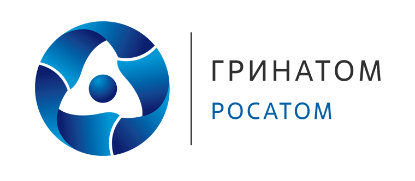 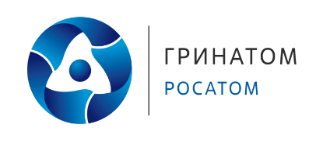 